Анализ по реализации рабочей программы воспитанияза 2021-2022 учебный год в МОУ «СОШ № 6».Современный национальный воспитательный идеал личности, воспитанной в новой российской общеобразовательной школе - это высоконравственный, творческий, компетентный гражданин России, принимающий судьбу Отечества как свою личную, осознающей ответственность за настоящее и будущее своей страны, укоренённый в духовных и культурных традициях многонационального народа Российской Федерации.Исходя из этого воспитательного идеала, а также основываясь на базовых для нашего общества ценностях (таких как семья, труд, отечество, природа, мир, знания, культура, здоровье, человек) формулируется общая цель воспитания в МОУ «СОШ № 6» – личностное развитие школьников, проявляющееся:1) в усвоении ими знаний основных норм, которые общество выработало на основе этих ценностей (то есть, в усвоении ими социально значимых знаний); 2) в развитии их позитивных отношений к этим общественным ценностям (то есть в развитии их социально значимых отношений);3) в приобретении ими соответствующего этим ценностям опыта поведения, опыта применения сформированных знаний и отношений на практике (то есть в приобретении ими опыта осуществления социально значимых дел).Реализация цели проводилась по направлениям (модулям программы воспитания) и выполнению календарного плана воспитательной работы МОУ «СОШ № 6» 2021-2022 учебный год.1.Модуль «Классное руководство»Классные руководители 1-11 классов выполняют функциональные обязанности в соответствие с Федеральным законом от 29.12.2012 № 273-ФЗ «Об образовании в Российской Федерации», Методическими рекомендациями органам исполнительной власти субъектов Российской Федерации, осуществляющим государственное управление в сфере образования, по организации работы педагогических работников, осуществляющих классное руководство в общеобразовательных организациях (Письмо Министерства просвещения РФ от 12 мая 2020 г. N ВБ-1011/08 «О методических рекомендациях»), Уставом МОУ «СОШ № 6»; реализуют программу воспитания школы.Круг обязанностей опирается на блоки - организация деятельности классного коллектива; организация учебной работы класса и отдельных учащихся; организация внеучебной жизни; изучение личности и коррекция в воспитании школьников, работа с родителями обучающихся.В школе 16 классных руководителей.2.Модуль «Школьный урок»Результаты педагогических наблюдений:На уроках соблюдаются общепринятые нормы поведения у 92 % педагогов, правила общения со всеми участниками образовательного процесса, принципы учебной дисциплины и самоорганизации через знакомство и в последующем соблюдении «Правил внутреннего распорядка обучающихся», взаимоконтроль и самоконтроль обучающихся у 92 % педагогов;Соблюдаются требования СанПин в целях сохранения здоровья учеников: производится ежедневная уборка кабинетов, на переменах производится проветривание кабинетов, проводятся подвижные физкульминутки, физминутки для глаз, в ходе уроков педагоги обращают внимание на осанку учащихся, рассадка в соответствии с физическими особенностями обучащихся.Уроки соответствуют требованиям ФГОС:ориентированы  на  стандарты  нового  поколения:  учащиеся  самостоятельно осуществляют постановку целей и задач, учитель с помощью наводящих вопросов помогает верно сформулировать практические цели;учащиеся ориентируются в системе ценностей, не всегда оценивают свои поступки;применяют современные технологии: ИКТ, исследовательскую, проектную деятельность.Педагоги на уроках используют нестандартные ситуации, грамотно сочетают различные формы работы, формируют проблемные ситуации, используют вариативные формы организации взаимодействия между учениками: интеллектуальные соревнования, мозговой штурм, викторины, игры и т.д.Учителя на уроках используют демонстрационные, наглядные материалы с целью мотивации, иллюстрации информационных выкладок, решения поставленных задач.Воспитательная цель урока это - формирование навыков, убеждений, чувств, психологических и социально - психологических качеств личности (интеллектуальных, нравственных, эмоционально- волевых). 3. Модуль «Курсы внеурочной деятельности»	Внеурочная деятельность реализуется в 1 – 11 классах по направлениям: общеинтеллектуальное, общекультурное, духовно – нравственное, спортивно – оздоровительное, социальное. По школе 100 % охват программами внеурочной деятельности. Дети, посещающие курсы внеурочной деятельности, активно и результативно принимают участие в общешкольных календарных мероприятиях или традиционных событиях, таких как выставки рисунков, поделок, фотографий, тематические акции, спортивные мероприятия и т.д. Продолжена практика постоянного мониторинга и контроля по записи и посещению детей в кружки и секции дополнительного образования. В результате систематичной индивидуальной работы с обучающимися  повышается процент посещаемости дополнительного образования.Мониторинг показывает увеличение обучающихся  занятых дополнительным образованием в спортивной школе и в школе искусств.4. Модуль «Работа с родителями»Работа с родителями или законными представителями обучающихся проводится с целью привлечения их к совместной работе в свете требований ФГОС и обеспечивается установлением партнерских отношений с семьей каждого обучающегося. Работа с родителями или законными представителями обучающихся в МОУ «СОШ № 6»  обеспечивает формирование и развитие психолого-педагогической компетентности родительской общественности посредством различных форм просвещения и консультирования.На групповом уровне:Участие родителей в управлении школой:Общешкольный родительский комитет, участвующий в управлении МОУ «СОШ № 6» и решении вопросов воспитания и социализации их детей.Вовлечение родителей или законных представителей обучающихся в образовательный процесс:Классные родительские собрания (1-11 классы), в тематике которых учитываются возрастные особенности детей, раскрывается накопленный опыт семейного воспитания «Лишь у счастливых родителей вырастают счастливые дети», «Показатели нормативного и ненормативного поведения детей младшего школьного возраста», «Роль традиции семьи и мнения родителей в выборе будущей профессии старшеклассника»;Были родители желающие посетить школьные занятий для получения представления о ходе образовательного процесса в школе и самочувствии ребенка в коллективе среди сверстников;Коллективно-творческие дела, предоставляющие родителям, педагогам и детям площадку для совместного проведения досуга, акции и общения, позволяющего развивать детско-взрослые отношения, участвуя в совместном художественном творчестве, труде, добротворческих делах на благо себе и другому(«Осенняя ярмарка», Тур слет «День Здоровья», «День мам», «Новогодние представления», «Мама, папа, я - спортивная семья» и др);Повышение психолого-педагогической компетентности родителей или законных представителей обучающихся через Родительский Открытый Университет:Три родительских заседания «Роль семьи в формировании культуры здоровья»,  «Развитие читательской  грамотности, как основной составляющей Функциональной грамотности, «Профессиональная ориентация или работа над ошибками», «Буллинг в школьной среде».Информация для родителей на школьном сайте http://school6-sayansk.ru/   (регулярные сообщения для родителей о важных событиях школьной жизни, о законодательной и нормативно-правовой базе по вопросам образования и воспитания детей, прав и обязанностей родителей(законных представителей), советы психолога, социального педагога, уполномоченного по правам ребенка и др.).На индивидуальном уровне:Проведена огромная работа психолога, социального педагога, уполномоченного по правам ребенка по запросу родителей для решения конфликтных ситуаций.3.5. Модуль «Самоуправление»Органы ученического самоуправления формируются в системе РДШ и включают Школьное собрание учащихся  как высший орган, исполнительным органом выступает Совет ученических объединений. Работа  ученического самоуправления строится в соответствии с планом по направлениям деятельности РДШ. В октябре 2021 года состоялись выборы, путем тайного голосования были избраны: председатель школьного самоуправления, лидеры школьного самоуправления по направлениям гражданская активность, личностное развитие, информационно-медийное направление и военно-патриотическое направление. По каждому из направлений работает педагог наставник.Совместно с заместителем директора по воспитательной работе школы был составлен план работы школьного самоуправления. В течение года проводятся заседания органа ученического самоуправления, где рассматривается план работы, ведется подготовка различных мероприятий, заслушиваются отчеты о проделанной работе. На уровне классов:через деятельность выборных по инициативе и предложениям учащихся класса лидеров (например, старост, дежурных командиров), представляющих интересы класса в общешкольных делах и координируют работу с работой общешкольных органов самоуправления и классных руководителей;через деятельность Совета старост, отвечающих за различные направления работы класса, реализуемые в процессе выполнения следующих функций:планируют  и анализируют общеклассные дела, конкурсы, акции, соревнования;организуют дежурство по классу, по школе;оформлены классные уголки;размещают новости в школьной газете «Свирель»;представление кандидатур обучающихся для награждения;отчетность о работе старост в классном коллективе на конец учебного года.3.6. Модуль «Профориентация»Совместная деятельность педагогов и школьников по направлению «Профориентация» включает в себя профессиональное просвещение школьников; диагностику и консультирование по проблемам профориентации, организацию профессиональных проб школьников. Задача совместной деятельности педагога и ребенка – подготовить школьника к осознанному выбору своей будущей профессиональной деятельности.	На региональном и всероссийском уровне: - ребята с учителями участвовали в работе всероссийских профориентационных проектов, созданных в сети интернет: просмотривали лекции, решали учебно-тренировочные задачи, участвовали в мастер-классах, посещали открытые уроки (ПРОектория).	На муниципальном и региональном уровнях:- посещали профориентационные выставки, ярмарки профессий, дни открытых дверей в средних специальных учебных заведениях и вузах (Государственное бюджетное профессиональное образовательное учреждение Иркутской области «Химико-технологический техникум г.Саянска», ИРНИТУ, ИГУ, ИРГУПС). 	На школьном уровне:- освоили основы профессии в рамках курса «Твоя профессиональная карьера», включенной  в основную образовательную программу школы во внеурочной деятельности;- цикл профориентационных часов общения, направленных на подготовку школьника к осознанному планированию и реализации ребенком своего профессионального будущего;- заседания Открытого Родительского университета, направленные на формирование у родителей отчетливых представлений о роли семьи в профессиональной ориентации старшеклассников.	- проведены тиндивидуальные консультации психолога для школьников и их родителей по вопросам склонностей, способностей, дарований и иных индивидуальных особенностей детей, которые могут иметь значение в процессе выбора ими профессии;- участвовали в проектной деятельности, участвовали в научно-практических конференциях;- составление учащимися профессиограмм будущей профессии(работа с Матрицей выбора профессии (Г. В. Резапкина));- проведение профессиональных проб по пяти профессиональным сферам – «Человек-Человек», «Человек-Техника», «Человек-Природа», «Человек-Знаковая система», «Человек- Художественный образ».- рейтинговая система самоопределения и самоорганизации учащихся в сфере образования, воспитания и определения будущей профессии.3.7.Модуль «Ключевые общешкольные дела»Одной из важнейших направлений воспитательной работы в школе является создание системы ключевых общешкольных дел, обеспечивающих включенность в них большого числа детей и взрослых, способствуют интенсификации их общения, активность и ответственность за происходящее в школе и окружающем мире. Для этого в образовательной организации используются следующие формы работы.На внешкольном уровне:- «Ученик года» - конкурс, Дмитришина Анастасия 3 место, который проводится в целях выявления наиболее значительных учебных достижений учащихся школы, развития интеллектуальных, познавательных способностей, расширения кругозора учащихся, а также формирования навыков коллективной работы в сочетании с самостоятельностью учащихся, творческого усвоения и применения знаний.- Образовательный консорциум «Виртуальный салон» - ежегодное традиционное мероприятие в рамках городского консорциума, которое объединяет учащихся всех школ города,  с целью реализации военно-патриотического и информационно-медийного направлений Российского движения школьников, а также выявления, поддержки и сопровождения, одаренных и талантливых детей- ребята 6 классов являются победителями игры;- В рамках интегративного события «Саммит»  был собран материал, подготовлен фильм и представлен в проект о погибших выпускниках школы при исполнении воинского долга в Чеченской Республике.- Социальные проекты «Портфель», «Посылка ветерану», «Протяни лапу, дружок», «Очистим планету от мусора» и др. – разработаны и реализованы школьниками и педагогами дела разной направленности, ориентированные на преобразование окружающего социума.На школьном уровне:	Общешкольные дела, связанные с развитием воспитательной составляющей учебной деятельности:	- «День Знаний» - традиционный общешкольный праздник. Особое значение этот день имеет для учащихся 1-11 классов, закрепляя идею наставничества, передачи традиций, разновозрастных межличностных отношений в школьном коллективе.	Общешкольные дела, направленные на усвоение социально-значимых знаний, ценностных отношений к миру, Родине, создание условий для приобретения опыта деятельного выражения собственной гражданской позиции:- День солидарности в борьбе с терроризмом – единые классные часы, уроки мужества, направленные на формирование толерантности, профилактику межнациональной розни и нетерпимости; доверия, чувства милосердия к жертвам терактов, а также ознакомление учащихся с основными правилами безопасного поведения.	- «Выборная кампания» - традиционная общешкольная площадка для формирования основ школьного самоуправления для учащихся 5-11 классов. В игровой форме учащиеся осваивают все этапы предвыборной кампании (дебаты, агитационная компания, выборы). По итогам игры формируются органы школьного самоуправления. Включение в дело учащихся всей школы способствуют развитию инициативности, самоопределения, коммуникативных навыков, формированию межличностных отношений внутри школьного коллективов.	- Цикл дел, посвященных Дню Победы: участие учащихся в акции «Георгиевская ленточка», акции «Бессмертный полк», в параде-шествии юнармейцев; единые классные часы «Я помню, я горжусь…», выставки рисунков «Победный май», конкурс чтецов «Строки, опаленные войной..», уроки мужества,  направленные на воспитание чувства любви к Родине, гордости за героизм народа, уважения к ветеранам.Общешкольные дела, направленные на создание условий для накопления опыта самореализации в различных видах творческой, спортивной, художественной деятельности, позитивной коммуникации: 	- Спортивный праздник «День здоровья», проводится с целью пропаганды среди учащихся школы здорового образа жизни, развития интереса к физической культуре и спорту; привлечение учащихся школы к занятиям спортом; повышение сопротивляемости организма детей и подростков к различным заболеваниям, работоспособности школьников, продуктивности их обучения; развитие межвозрастного взаимодействия; создание условий для  развития эмоциональной сферы учащихся.	- «Осенняя ярмарка» - направлена на воспитание качеств личности школьников, позволяющих успешно адаптироваться в обществе, быть готовым к самореализации в различных сферах жизни;  прививать любовь к родному краю; развивать творческие и коммуникативные способности учащихся; нравственное и эстетическое воспитание школьников посредствам привлечения к активной творческой деятельности; показать уникальность и значимость осенних даров для человека.	- «День Матери» - праздник воспитывающий любовь и уважение к матери, чувство благодарности за её заботу и любовь; способствующий сплочению классного коллектива и родителей; создающий условия для раскрытия творческих способностей учащихся; содействующий развитию у школьников умений общаться.	- «Как-то раз под Новый год…» - общешкольное коллективное творческое дело, состоящее из серии отдельных дел («Мастерская Деда Мороза»- для оформления школьных рекреаций, конкурсы «Новогодних игрушек», новогодние праздники для всех классов), в котором принимают  участие все учащиеся, педагоги и родители. Это КТД способствует развитию сценических навыков, проявлению инициативы, формированию навыков и опыта самостоятельности, ответственности, коллективного поведения; чувства доверия и уважения друг к другу, улучшения взаимосвязи родителя и ребенка, педагогов и учащихся. 	- «День защитников Отечества»- фестиваль-конкурс инсценированной песни и конкурс строевой подготовки, среди учащихся 1-11 классов. Воспитывает уважение и гордость за свою страну, уважительное отношение к людям и военным профессиям; развивает ловкость, смекалку, спортивный дух; музыкальный и поэтический слух.- «8 Марта – женский день!» - концертная программа, направленная на привитие детям чувства любви, уважения к женщине, воспитание заботливого отношения к своим мамам, бабушкам, сестрам, одноклассницам.- «День Земли» - традиционное, ежегодное мероприятие, направленное на  формирование экологического воспитания школьников, вовлечение их в экологические проблемы, на интерес к окружающему миру и экологическое сознание; на стремление бережного отношения к природе, активного участия в деле защиты окружающей среды.На уровне классов:Актуализация общешкольной жизни осуществляется путем формирования чувства сопричастности каждого к жизнедеятельности школы путем организации само- и со-управления:На уровне начального общего образования совместная направленная деятельность педагога и школьников начального уровня заключается в развитии познавательной, творческой, социально-активной видах деятельности путем стимулирования детей к участию в общешкольных делах, опираясь на систему выбираемых ответственных лиц.На уровне основного и среднего образования – через создаваемый Совет старост классов, который отвечает за участие в общешкольных делах, информирование о делах школьной жизни путем делегирования ответственности отдельным представителям классного самоуправления.Система традиционных дел в классах, составляющих ядро воспитательной работы, имеющих общешкольное значение: - «Посвящение в первоклассники» - торжественная церемония, символизирующая приобретение ребенком своего нового социального статуса – школьника;- «Прощание с Букварем» - традиционная церемония в первых классах;- «День именинника» - дело, направленное на сплочение классного коллектива, на уважительное отношение друг к другу через проведение различных конкурсов;- Классные семейные праздники, посвященные Дню пап, Дню матери, 8 марта и 23 февраля – ежегодное дело, проходит совместно с родителями в процессе создания и реализации детско-взрослых праздников.Рисунок. Результативность участия обучающихся в конкурсах различного уровня, динамика за три года.Процент охвата обучающихся различными мероприятиями за три года вырос, положительная динамика результативности в сравнении с прошлым годом по всем показателям.3.8.	Модуль «Организация предметно-эстетической среды»Окружающая предметно-эстетическая среда МОУ «СОШ № 6»  обогащает внутренний мир обучающегося, способствует формированию у него чувства вкуса и стиля, создает атмосферу психологического комфорта, поднимает настроение, предупреждает стрессовые ситуации, способствует позитивному восприятию ребенком школы.Воспитывающее влияние на ребенка осуществляется через:	Оформление интерьера школьных помещений (вестибюля, коридоров, рекреаций, залов, лестничных пролетов и т.п.) и их периодическая переориентация, которая может служить хорошим средством разрушения негативных установок школьников на учебные и вне учебные занятия; оформление школы к традиционным мероприятиям (День Знаний, Новый год, День Победы и др.)	Размещение на стенах образовательной организации регулярно сменяемых экспозиций: творческих работ школьников, позволяющих им реализовать свой творческий потенциал, картин определенного художественного стиля, знакомящего школьников с разнообразием эстетического осмысления мира; фотоотчетов об интересных событиях, происходящих в образовательной организации (проведенных ключевых делах, интересных экскурсиях, походах, встречах с интересными людьми и т.п.): конкурсы рисунков к знаменательным датам календаря, выставка фоторабот обучающихся; стенды: подготовка к ГИА и к ЕГЭ, «Мы и закон», «Пост Здоровье+», «Светофория», «Школьное самоуправление» и др.	Озеленение пришкольной территории, разбивка клумб, оборудование спортивных и игровых площадок, доступных и приспособленных для обучающихся разных возрастных категорий, оздоровительно-рекреационных зон, позволяющих разделить свободное пространство образовательной организации на зоны активного и тихого отдыха: Проект «Наш цветущий город».3.9. Модуль «Наставничество»Системообразующий модуль воспитательного пространства школы – это проект «За собою поведем - делом нужным увлечем!» по наставничеству старших школьников над младшими ребятами.Каждый классный коллектив 6-11 классов в течение учебного года являются наставниками обучающихся 1-5 классов.Все мероприятия из плана воспитательной работы школы, в том числе в рамках развития задач РДШ, реализуются через этот проект, где главным механизмом является принцип «равный обучает равного», от детей старшеклассников - детям младших классов.На  вожатский отряд возлагается основная миссия – вовлечение учащихся начальной школы в игровой процесс, сопровождение младших школьников каждый день.В начале учебного года проводены выборы ученического самоуправления, в каждом классном коллективе 5-11 классов определен актив вожатского отряда и выбиран командир отряда вожатых. На заседании школьного самоуправления в начале каждой четверти определяется план работы. В конце учебного года каждый класс представляет отчет о деятельности в течение года.Вожатский отряд организует деятельность по следующим направлениям:- «На зарядку становись!», «Веселая перемена», сопровождение в столовую, гардероб, на экскурсии и др.;-Организованы и проведены  классные часы: по вовлечению в ряды РДШ; «Отряд Рука помощи», «Пионеры герои»,  мероприятия внутри класса, и др.Результатом реализации модуля является:- для 1-5 классов: повышение самооценки обучающихся; приобретен опыт общения в разновозрастной группе.- для вожатых: пропедевтика родительской компетентности; создание площадки педагогической практики, с целью дальнейшего самоопределения; повышение самооценки обучающихся; приобретение опыта общения в разновозрастной группе; обретение стимула к саморазвитию и самосовершенствованию; получение общественного признания и чувства социальной значимости.- для педагогов: возможность выхода на новый уровень общения с родителями, с коллегами, детьми; возможность использования высокого профессионального потенциала родителей и коллег; создание модели продуктивного взаимодействия и со-управления.3.10. ВолонтерствоОтряд «Рука помощи» - В течение учебного года учащиеся оказавали посильную помощь пожилым микрорайона, реализовали социальные проекты «Портфель», «Посылка ветерану», «Протяни лапу, дружок», «Очистим планету от мусора», «Подари улыбку», «Лучик надежды», «Поделись своей книгой», «Спаси ежика», «Добрые крышечки», «Сдай макулатуру, спаси дерево» и др.  Отряд волонтеров «ЗОЖ» – принял участие в акциях: «Мы выбираем жизнь», «Не держите зла, держите шарики», «Родительский урок», «Зарядка с чемпионом», «Не кури, я здесь дышу», «Азбука нравственности». Классные часы: «Научись решать свои проблемы или правила бесконфликтного существования», «Заблудившиеся в сети». Спортивные мероприятия: «Веселые старты», «Соревнования по волейболу среди учащихся 8-11 классов»,  «Безопасное колесо», Семь профилактических недель ЦПРК и др., направленных на пропаганду здорового образа жизни и отказа от вредных привычек. Отряд ЮИД – пропагандировали безопасное поведение на проезжей части пешеходов, велосипедистов, пассажиров, проводили занятия с младшими школьниками, участвовали в городских соревнованиях отрядов ЮИД «Безопасное колесо». Отряд ДЮП  – пропагандировали безопасное обращение с огнем, ходили на экскурсию в пожарную часть, в соревнованиях по пожарно-прикладным видам спорта заняли II место, участвовали  в региональных конкурсах рисунков ДЮП. Каждый волонтерский отряд имеет свой план работы или программу работы, своего руководителя, победы и участие, деятельность отряда отражается на странице ВК школы, на сайте школы. Ученическое самоуправление координирует деятельность волонтерских отрядов. Представители РДШ входят в состав волонтерских отрядов и ученического самоуправления. Именно эта тесная связь обеспечивает эффективное взаимодействие всех созданных в школе ученических структур для успешного решения воспитательных задач и воплощения идей наставничества.3.11. «Школьные медиа»1 раз в квартал, газета «Свирель», на страницах которой освещаются наиболее интересные события жизни школы, участие учащихся в конкурсах, олимпиадах, конференциях разного уровня, деятельность детских объединений и ученического самоуправления. Для выпускников размещаются материалы о вузах, колледжах; интернет-группа - разновозрастное сообщество учащихся и педагогов, поддерживающее интернет-сайт МОУ «СОШ № 6» и группы в социальных сетях «ВКонтакте», с целью освещения деятельности школы в информационном пространстве, привлечения внимания общественности, информационного продвижения ценностей школы и организации виртуальной диалоговой площадки, на которой детьми, учителями и родителями могли бы открыто обсуждаться значимые для школы вопросы.3.12. «Школьный музейный Уголок Памяти»В течение учебного года собраны материалы о выпускниках нашей школы, погибших в ходе боевых действий в Чеченской республике. Снят фильм «Альбом Памяти». Фильм был использован для проекта «Мозаика локальных историй». Проведены уроки Мужества. В дальнейшем  планируется создание планшетной выставки Галсанова Станислава и Никифорова Вадима.3.13.Модуль комфортной и безопасной средыОсновной целью формирования у обучающихся здорового и безопасного образа жизни, экологической культуры является формирование у обучающихся ценностного отношения к собственному здоровью и собственной безопасности, основанного на знании прав и обязанностей, своих потребностей, особенностей развития, и выработанного в процессе занятий, индивидуального способа здорового образа жизни.В школе организована системы профилактической работы, по предупреждение распространения социально-негативных явлений в подростковой среде, в том числе  по раннему выявлению обучающихся на предмет потребления ими наркотических и психотропных веществ:Учет и контроль  осуществляется регулярно, имеются документы по сверке данных с ОДН, КДН и ЗП,  личные карты учета обучающихся, акты посещения семей, уведомление, индивидуальные маршруты сопровождения обучающихся данной категории.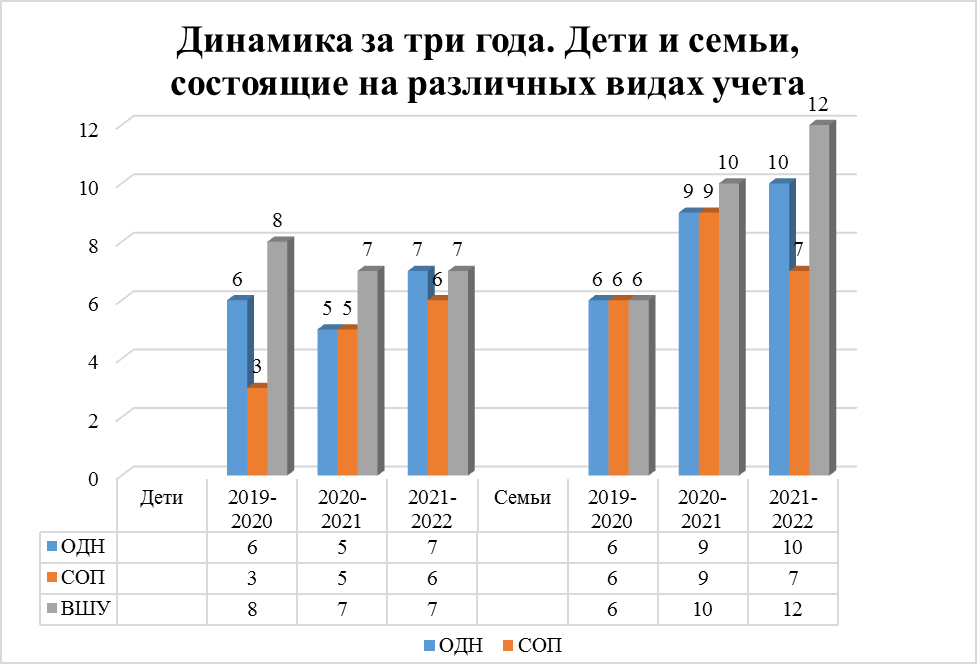 Рисунок. Динамика за три года. Дети и семьи, состоящие на различных видах учета.В соответствии с Законом Иркутской области № 7 – ОЗ «Об отдельных мерах по защите детей от факторов, негативно влияющих на их физическое, интеллектуальное, психическое, духовное и нравственное развитие, в Иркутской области» администрация и классные руководители в течение года вели ежедневный учет посещаемости учебных занятий. Рисунок. Динамика за три года. Дети и семьи, нарушившиеЗакон Иркутской области № 7 – ОЗ.С обучающимися, пропускающими уроки без уважительной причины, проводились индивидуальные беседы классными руководителями, заместителями директора, социальным педагогом. Рисунок. Динамика за три года. Пропуски уроков без уважительной причины.В течение учебного года проведено 13 заседаний Совета профилактики, на которых рассматривались персональные дела обучающихся, пропускающих уроки без уважительной причины и имеющих проблемы с учебой и поведением. Вопросы профилактики пропусков уроков учащимися без уважительной причины, сохранности контингента учащихся и предупреждения отсева, профилактика правонарушений и пропаганда здорового образа жизни в течение всего учебного года постоянно находились в центре внимания администрации школы и всего педагогического коллектива. Результат систематической работы педагогического коллектива по профилактике пропусков уроков без уважительной причины – положительная динамика показателей по итогам 2021 учебного года.Анализ результатов учебно-воспитательного процесса за последние три года показывает: в школе нет учащихся, не аттестованных по итогам учебного года за пропуски уроков без уважительной причины; учащихся, оставленных на повторный год обучения. Благодаря системной работе педагогического коллектива по сохранности контингента учащихся, последние три года сокращается число уроков, пропускаемых учащимися без уважительной причины.           Анализ работы   по   выполнению   Федерального   Закона  «Об образовании  в Российской Федерации» выявил следующие проблемы:1. Низкая ответственность отдельных родителей за обучение и воспитание своих детей.2. Недостаточная социальная активность отдельных учащихся, состоящих на профилактических учетах.3.Сложности вовлечения учащихся, состоящих на профилактических учетах, в учреждения  дополнительного образования.Для решения выявленных проблем в новом 2021 году будет необходимо:1. Продолжать систематическую работу по предупреждению пропусков уроков без уважительной причины.2. Вести систематическую разъяснительную работу с родителями об их ответственности за обучение и воспитание своих детей, привлекая специалистов всех органов системы профилактики в сфере профилактики безнадзорности и правонарушений.3. Повышать  социальную  активность  обучающихся,  состоящих  на профилактических учетах, через развитие школьного и классного самоуправления.4. Проводить   изучение интересов   и   увлечений   обучающихся, состоящих на профилактических учетах, с целью организации посещения ими учреждений дополнительного образования.Деятельность наркологического поста в школе проводилась в соответствии с Положением об общественном наркологическом посте и по утвержденному в начале учебного года плану Поста «Здоровье+». Рисунок. Динамика за три года. Дети состоящие на учете наркопоста«Поста Здоровье+».В рамках профилактической работы проведены беседы, родительские собрания, занятия по превентивным программам «Полезные привычки» 1-4 классы 144 часа (с охватом 137 человек),  «Полезные навыки» 5-8 классы 136 часа (с охватом 127 человек),  «Все, что тебя касается» 9-11 классы 18 часов (с охватом 40 человек), конкурсы рисунков, тематические выставки, флешмобы и т.д. Акции: «Мы выбираем жизнь», «Не держите зла, держите шарики», «Родительский урок», «Зарядка с чемпионом», «Не кури, я здесь дышу», «Азбука нравственности». Классные часы: «Научись решать свои проблемы или правила бесконфликтного существования», «Заблудившиеся в сети». Спортивные мероприятия: «Соревнования по волейболу среди учащихся 8-11 классов»,  «Безопасное колесо», Семь профилактических недель ЦПРК и др. Анализ внутренних факторов показал:Способствовать повышению активности детей в организации деятельности Ученического самоуправления на уровне класса и школы;Способствовать  вовлечению учащихся занятостью дополнительным образованием (посещение спортивных секций, кружков по интересам);Способствовать  вовлечению детей в конкурс Большая перемена(не просто регистрация, а наставничество по ролику визитке, игре и т.д.);Заинтересовать детей в получении знаков ГТО;Продолжить работу, направленную на сохранение и укрепление здоровья обучающихся, привитие обучающимся навыков здорового образа жизни, на профилактику правонарушений, преступлений несовершеннолетними;Продолжить работу по поддержке социальной инициативы, творчества, самостоятельности у школьников через развитие волонтерского движения и органы ученического самоуправления.В 2022-2023гг. необходимо активизировать работу по устранению вышеперечисленных недостатков.Показатели оценкиСодержание оценкиНормативно-правовое обеспечение воспитательного процессаПолностью регламентированы все стороны воспитательного процесса в классных коллективах. У каждого классного руководителя имеются локальные акты, обеспечивающие деятельность классных руководителейПланирование воспитательной деятельности в классном коллективеВоспитательная деятельность в каждом классе планируется на основе анализа воспитательной работы. У каждого классного руководителя имеется план воспитательной работы, имеютсяпрограммы воспитательной работы.Анализ воспитательной деятельности в классном коллективеАнализ воспитательной деятельности в классных коллективах состоит в описании осуществленной деятельности и ее результатов. Результаты педагогического анализа используются при планировании воспитательной работы на следующий учебный год.Уровень воспитанности обучающихсяВ 5, 7 , 9, 11 классах ежегодно проводится диагностика по Степанову отношение к ценностям. Если мы будем говорить о пятых седьмых классах, то в основном это ситуативно-позитиное или устойчиво позитивное отношение к семье, труду, родине и др., но в тоже время нам нужно разработать и включить в план на следующий учебный год мероприятия по повышению самооценки у 6 ребят.     Самый важный результат мы получаем по итогам анкетирования классного руководителя 11 класса.В ходе проведения исследования по выявлению личностного роста учащихся обнаружено, что среди учащихся 11 класса имеется определенный процент детей, которые склонны отрицательно оценивать не только окружающую действительность, но и самих себя:·  25% подростков, у которых отношение к семье, как правило, потребительское. Они могут добиться от родителей всего, но сами считают, что никому и ничем не обязаны. · 20% подростков, которых отличает обывательское отношение к своей стране. Родина для них просто место, где они живут, которое легко можно поменять на любое другое. ·  5% подростков, которые предпочитают не обращать внимания на экологические проблемы;·  5% подростков уверены, что мир можно поддерживать главным образом силой, угрозами, ультиматумами. Они рассматривают войну как один из естественных способов разрешения конфликтов;·  45% подростков культурные формы поведения рассматриваются как нечто догматичное, идущее от мира взрослых, а потому обременяющее их повседневную жизнь. ·  У 10% подростков потребность в получении знаний практически отсутствует. Они уверены, что уровень и качество их образования не окажут никакого влияния на дальнейшую жизнь. ·  Для 25% подростков человек как ценность – пустой звук. Они склонны к проявлению жестокости в отношении других людей, презрительно относятся к любым актам милосердия. ·  15% подростков сосредоточено исключительно на собственной персоне. Не то чтобы делать, но даже думать о других не входит в их планы. Во всем они ищут выгоду, не очень-то это и скрывая. ·  10% подростков сознательно отказывается признавать, принимать и понимать представителей иных культур, склонен характеризовать культурные отличия как девиантность. ·  в сознании 10% учащихся ценность здоровья невысока. Им хочется хорошо, по-спортивному, выглядеть в глазах окружающих, но что-то делать для этого ему откровенно лень. ·  5% подростков считают себя заурядными и недостойными внимания других. Они ненавидят свое отражение в зеркале. Собственная неполноценность является их навязчивой идеей·  10% подростков более приемлема роль ведомых, нежели авторов и распорядителей собственных жизней. Склонны объяснять свои неудачи неблагоприятным стечением обстоятельств. 